ΒΑΣΙΚΕΣ ΓΕΩΜΕΤΡΙΚΕΣ ΕΝΝΟΙΕΣ                                                                 Τάξη Α΄1)  Να αντιστοιχίσετε:                  (Β 2,5)2)   Να συμπληρώσετε:       α) Διχοτόμος γωνίας είναι………………………………………………………………………           ………………………………………………………………………………………………….       β) Κάθετες ευθείες είναι…………………………………………………………………………..                …………………………………………………………………………………………………….                                                                                                                                             (Β 1) 3)                                                                                                              	  			                                              Στο διπλανό σχήμα   ΑΒ ΓΔ. Να γράψετε:		    A			    α)   Μία οξεία γωνία: 					     β)  Μία αμβλεία γωνία: 					     γ)  Μία ορθή γωνία: 					     δ)  Δύο συμπληρωματικές γωνίες:         		  			     ε)  Δύο παραπληρωματικές γωνίες:                                                                                      	             			     στ) Δύο κατακορυφήν γωνίες:                        Β                                 ζ)  Δύο εφεξής γωνίες:                                            (Β3,5)4)  Να χαρακτηρίσετε με ΟΡΘΟ ή ΛΑΘΟΣ τις πιο κάτω προτάσεις:      α) Η ημιευθεία έχει αρχή και τέλος …………      β) Από ένα σημείο περνούν  άπειρες ευθείες  ……………..      γ) Η παραπληρωματική μιας οξείας  γωνίας είναι αμβλεία γωνία……………      δ)  Δύο γωνίες με κοινή κορυφή ονομάζονται κατακορυφήν………………                   (Β 1)	                                                                                                                                                                        5)    Nα γράψετε δίπλα από κάθε ευθύγραμμο τμήμα τον κατάλληλο χαρακτηρισμό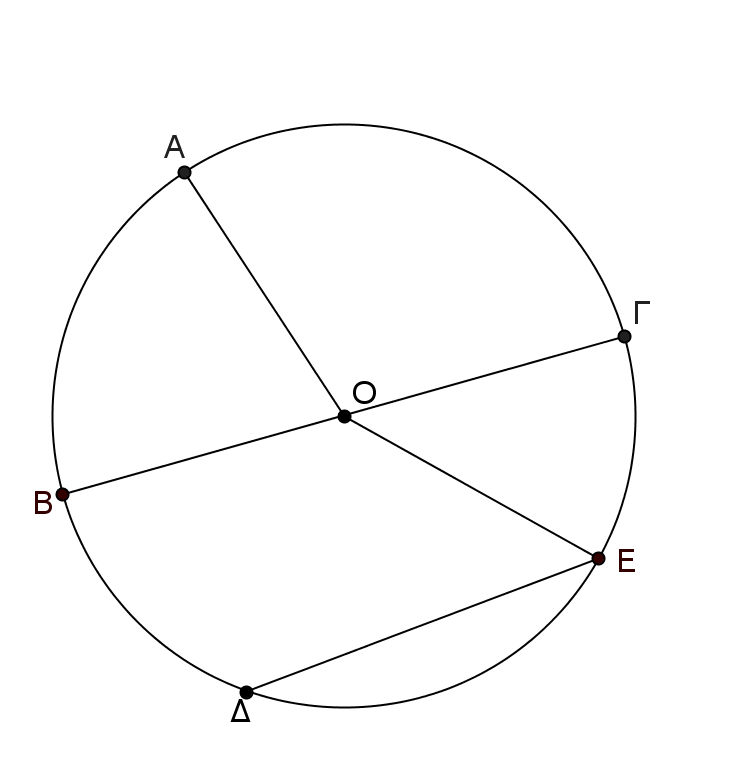         επιλέγοντας από  (ακτίνα , διάμετρος, χορδή).                                                                                    ΟΑ………………                                                                                    ΒΓ……………….                                                                                    ΔΕ………………                                                                                    ΟΕ………………                                                                                                                                             (Β 1)6) α) Δύο γωνίες είναι παραπληρωματικές και η μία είναι τετραπλάσια της άλλης.         Να βρείτε τις δύο γωνίες (Να λυθεί με εξίσωση).                                                                                                                                          (Β1,75)----------------------------------------------------------------------------------------------------------------------------  β)  Στο σχήμα  και η είναι ευθεία γωνία. Να υπολογίσετε την τιμή των χ και y.       (Δικαιολογήστε τις απαντήσεις σας.)                  A                                                                                                                          Δ                                                                   	                                                                                                                                                                Ζ                                                                                                                                           (Β2,5)  Η  		                 B7)  Στο πιο κάτω σχήμα, ΖΟΑΒ , ΟΕ διχοτόμος της,και η γωνία ΔΟΓ     είναι ευθεία γωνία. Να βρείτε τις γωνίες ΕΟΓ, ΔΟΖ  και ΔΟΕ.     (Δικαιολογήστε τις απαντήσεις σας)                                        Γ       			                                            Ε                                                                                                                                       Δ                                          Ζ                                                                                                                                             (Β 3)8) Δίνεται κύκλος (Κ,R) και το μέτρο του τόξου ΖΒ είναι 80ο.  Να υπολογίσετε την τιμή του χ,    το μέτρο του τόξου ΒΕΔ  και την επίκεντρη γωνία ΓΚΖ. (Δικαιολογήστε τις απαντήσεις σας)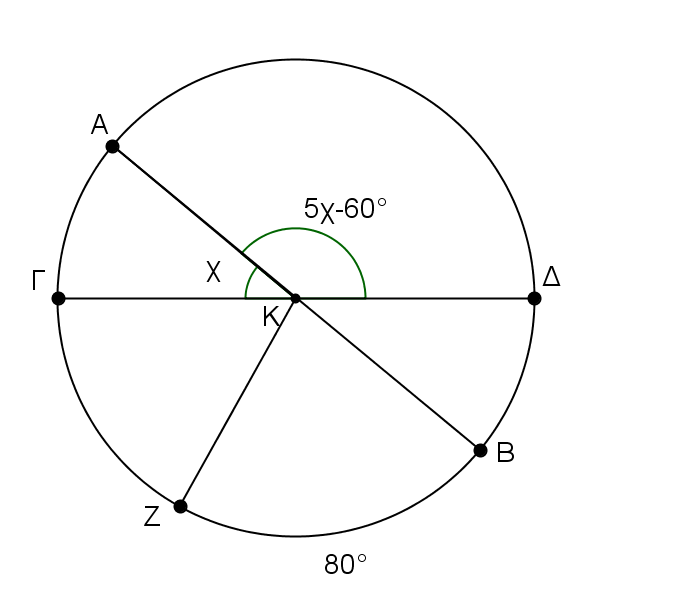 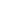    .                                                                                                                                                                          (Β3,25)9)    Να φέρετε την απόσταση του  σημείου Α από την ευθεία  ε                          Α                           ε   Α στήλη         Β στήληα)      β)  γ)    δ)  ε)   i)   Πλήρης γωνίαii)  Οξεία  γωνίαiii)  Αμβλεία γωνίαiv) Παραπληρωματικές γωνίεςv)  Συμπληρωματικές γωνίεςvi)  Μη κυρτή γωνία   α) →…..   β) →…..   γ) →…..   δ) →….   ε) →….